아산정책연구원 (원장 함재봉, www.asaninst.org)은 스톡홀롬국제평화연구소 (SIPRI)와 공동주최로 “동북아 평화협력 구상과 유럽의 신뢰안보구축 경험”을 주제로 국제회의를 9일(수) 오전 9시30분 연구원에서 개최한다. 이 회의는 외교부가 후원한다.회의에는 윤병세 외교부 장관이 기조연설을 하고, 미국 더글라스 팔(Douglas Paal) 카네기평화재단 부회장, 중국 진찬롱(Jin Canrong) 인민대 교수, 일본 모리모토 사토시 (Morimoto Satoshi) 전 방위성 방위상 등 세계적 외교안보 전문가 20여명도 참가한다.이 회의는 과거 유럽의 갈등 극복 경험과 동북아 현실을 비교, 동북아 평화협력을 위한 조건과 방법을 모색하는 첫 번째 자리이다. 아울러 동북아 평화협력 구상을 통해 국제정치, 경제 질서의 중심축으로 급부상 중인 동북아시아가 지닌 역사적 갈등, 영토분쟁 요소, 지역 국가간 신뢰도 부족 등의 한계도 고찰한다. 회의는 1) 동북아시아 안보환경과 동북아 평화협력 구상(Northeast Asian Security Environment and NAPCI), 2) 전통안보이슈 협력과 도전(Challenge of Coordinating Hard Security Issues), 3) 평화와 안정을 위한 비전통안보(테러, 기후변화, 자원, 보건, 재난 구조활동 등) 이슈 협력(Soft-Security Options for Peace and Stability), 총 3개의 세션으로 구성된다.      ** 행사 취재 참석을 원하는 언론인은 홍보실(전화:02-3701-7349)로 7월 8일(화) 오후 12시까지 신청해 주시기 바랍니다.* 회의는 영어로 진행되며, 영한 동시통역이 제공됩니다.* [참고자료] 행사 개요 행사 개요일시: 2014년 7월 9일(수) 09:30~17:45장소: 아산정책연구원 1층 강당주제[아산-SIPRI 국제회의] “동북아 평화협력 구상과 유럽의 신뢰안보구축 경험”(Asan-SIPRI Conference on Northeast Asian Peace and Cooperation Initiative and the European Experience of CSBM)프로그램5. 참가자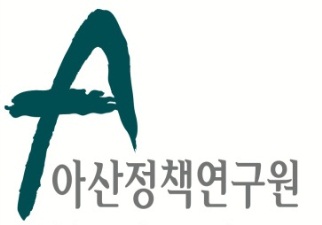 보도자료   Press Release보도자료   Press Release2014년 7월 7일배포 후 바로 보도 가능합니다.총 3장담당: 홍보실 김성연 연구원전화: 02-3701-7349이메일: communications@asaninst.org아산정책연구원 (이사장 겸 원장 함재봉, www.asaninst.org)은 급변하는 한반도, 동아시아, 지구촌 정세에 대응하여, 주요 현안에 대한   실질적인 정책대안을 제시하고 올바른 사회담론을 주도하는 독립 싱크탱크 지향을 목표로 2008년 2월 설립되었다. 특히 통일-외교-안보, 거버넌스, 공공정책에 역량을 집중, 한국이 직면한 과제에 대한 해법을 모색하고 한반도의 평화통일과 번영을 위한 여건 조성에 노력하고 있다. 설립 이후 국내외 학술교류, 아산플래넘, 아산핵포럼과 같은 대규모 국제회의 개최, 《China’s Foreign Policy》, 《Japan in Crisis》, 《14호 수용소 탈출》, 《고아원 원장의 아들》 연구 서적 출간 등의 활발한 연구활동을 하고 있으며, 2013년 펜실베니아대 주관의 세계싱크탱크 랭킹 지역부문에서는 6위를 차지하였고, ‘세계 최고 국제회의’ 부문에는 국내 싱크탱크로는 유일하게 선정되었다.참고 자료   구 분구 분주요 내용7. 9(수)개회식09:30 - 09:45함재봉 아산정책연구원장 환영사이안 안토니 SIPRI 소장 개회사 7. 9(수)기조연설09:45 - 10:10윤병세 외교부장관 기조연설7. 9(수)1세션10:25 - 12:10동북아시아 안보환경과 동북아 평화협력구상- 사회 : 최 강(아산정책연구원) 7. 9(수)2세션14:00 - 15:45전통안보이슈 협력과 도전- 사회 : 라스 에릭 런딘(SIPRI) 7. 9(수)3세션16:00 - 17:45평화와 안정을 위한 비전통안보이슈 협력- 사회 : 조태열(2차관) 구 분사 회패 널 리 스 트 1세션최 강(아산정책연구원) 1. 이안 안토니(SIPRI)2. 진찬룽(인민대) 3. 이근(서울대)4. 더글라스 팔(카네기평화재단)2세션라스 에릭 런딘(SIPRI) 1. 윌리엄 알베르크(NATO)2. 조남훈(한국국방연구원) 3. 판 전칭(중국개혁포럼) 4. 스캇 스나이더(미국외교협회) 5. 아마구치 노부루(일본국방대)3세션조태열(외교부) 1. 한석희(연세대) 2. 모리모토 사토시(일본 타쿠소쿠대학)3. 탄시성(싱가폴 RSIS)4. 윤강현(외교부)